桃園市立大有國民中學111學年度第一學期第二次評量學生作答卷一、選擇題（每題四分，共四十分）二、填充題（每題四分，共四十分）計算題(4題，每題5分，共20分) 請寫出計算過程，否則不予計分!  年 級八考 試科 目數學數學數學命 題範 圍2-2～3~2作答時間45分班 級姓 名座 號分 數12345678910①②③④⑤⑥⑦⑧⑨⑩原式=3、利用十字交乘法將7x2－17x＋6化為(ax＋b)(cx＋d) 
且a、b、c、d均為整數，則a＋b＋c＋d=？□x           □□x           □
□x  + □x =－17x       
原式=4、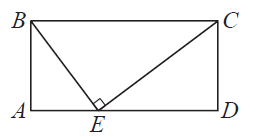 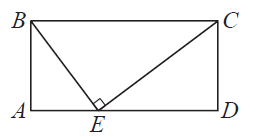 